§11006.  Appropriations - Article VIEach state agrees that, when authorized by the legislature pursuant to the constitutional processes, it will from time to time make available to the board such funds as may be required for the expenses of the board as authorized under the terms of this compact.  The contribution of each state for this purpose shall be in the proportion that its population bears to the total combined population of the states who are parties hereto as shown from time to time by the most recent  official published report of the Bureau of the Census of the United States, unless the board shall adopt another basis in making its recommendation for appropriation to the compacting states.  [PL 1981, c. 693, §§ 5, 8 (NEW).]SECTION HISTORYPL 1981, c. 693, §§5,8 (NEW). The State of Maine claims a copyright in its codified statutes. If you intend to republish this material, we require that you include the following disclaimer in your publication:All copyrights and other rights to statutory text are reserved by the State of Maine. The text included in this publication reflects changes made through the First Regular and First Special Session of the 131st Maine Legislature and is current through November 1, 2023
                    . The text is subject to change without notice. It is a version that has not been officially certified by the Secretary of State. Refer to the Maine Revised Statutes Annotated and supplements for certified text.
                The Office of the Revisor of Statutes also requests that you send us one copy of any statutory publication you may produce. Our goal is not to restrict publishing activity, but to keep track of who is publishing what, to identify any needless duplication and to preserve the State's copyright rights.PLEASE NOTE: The Revisor's Office cannot perform research for or provide legal advice or interpretation of Maine law to the public. If you need legal assistance, please contact a qualified attorney.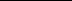 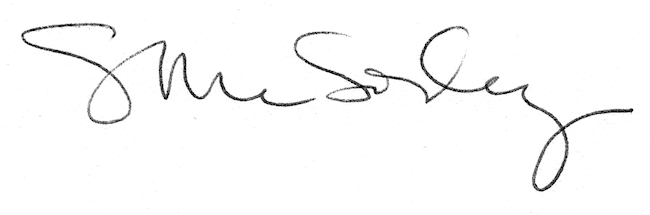 